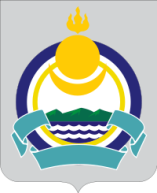 Республика Бурятия Мухоршибирский районСОВЕТ ДЕПУТАТОВМУНИЦИПАЛЬНОГО ОБРАЗОВАНИЯ СЕЛЬСКОГО ПОСЕЛЕНИЯ «САГАННУРСКОЕ»__________________________________________________________________________РЕШЕНИЕ  «09»  апреля  2015 г.                                                                                                           № 65п. Саган-НурО передаче полномочий органов местного самоуправления муниципального образования «Саганнурское» органам местного самоуправления муниципального образования «Мухоршибирский район» В соответствии с частью 4 статьи 15 Федерального закона от 6 октября 2003 года № 131-ФЗ «Об общих принципах организации местного самоуправления в Российской Федерации» и в связи с целесообразностью передачи части полномочий муниципального образования сельского поселения «Саганнурское» муниципальному образованию «Мухоршибирский район», Совет депутатов муниципального образования сельского поселения «Саганнурское»решил:Передать органам местного самоуправления муниципального образования «Мухоршибирский район» осуществление полномочий органов местного самоуправления муниципального образования «Саганнурское» на 2015 год по муниципальному земельному контролю.Передачу осуществления указанных полномочий произвести за счет субвенций, предоставляемых из бюджета сельского поселения в бюджет муниципального района, на основании соглашения, заключенного в соответствии с действующим законодательством.Распространить действие настоящего решения на правоотношения, возникшие с 01 марта 2015 года.Обнародовать настоящее решение путем размещения на информационных стендах поселения и разместить на официальном сайте Администрации муниципального образования сельского поселения «Саганнурское» в информационно-телекоммуникационной сети Интернет.Контроль за исполнением решения оставляю за собой.Главамуниципального образования сельского поселения «Саганнурское»                                               М.И. Исмагилов